Приложение № 3 к уведомлению о проведении открытого запроса предложений на определение лучших условий поставки светильников № 6180471 от  « 05 » июля  2018 годаСпецификация и технические требования на светильники для нужд филиала «Яйвинская ГРЭС» ПАО «Юнипро»Спецификация светильников* :* - или аналоги Технические требования на поставку светильников светодиодных*.2.1 Наименование: 2.1.1. Светильник потолочный взрывозащищённый СГЖ01-4960С 220 АС/Т-ТУ 3400-006-72453807-     07 светодиодный с креплением на трубу.2.1.2. Светильник потолочный взрывозащищённый СГЖ01-4960С-220АС/У-2КНВ2GН-ТУ 3400-006-72453807-07 светодиодный с креплением на скобу.2.1.3. Прожектор светодиодный взрывозащищённый с креплением на скобу HB IED 100 D60 Ex.2.1.4. Прожектор светодиодный взрывозащищённый с креплением на скобу HB IED 225 D60 Ex.2.1.5. Светильник потолочный взрывозащищённый светодиодный SLIK.PRS 50 Ex.2.1.6 Светильник светодиодный взрывозащищённый для смотровых окон СГМ03-350С-12DC-KHB1GH-ТУ 3400-006-72453807-07.Технические характеристики2.2.1. СГЖО01 Взрывозащищенные светодиодные светильники серии СГЖ01-...С это светильники четвертого поколения популярной серии СГЖ01. В светильниках применяются сверхъяркие светодиоды нового поколения с высоким КПД и энергетическим световым потоком ~155Лм на 1Вт. - Использована технология сужения спектрального излучения. Исходя из этого для определения визуальной яркости светильника к лампе накаливания необходимо умножить его энергетическую мощность светового потока (Лм) на коэффициент 2,77. - Время включения светильника и перехода в рабочий режим составляет менее 1 секунды, а спектр излучения светодиодов характеризуется отсутствием ультрафиолетовой и инфракрасной составляющей. - Светильники разборные и ремонтно-пригодные. Отсутствие внешних компаундированных элементов, и применение термостойкого ударопрочного боросиликатного колпака не накладывает ограничений на температурные режимы эксплуатации светильников и стойкость устройства к ударным нагрузкам. - Фактически срок работы светильника равен сроку эксплуатации его взрывонепроницаемой  Exd оболочки, что составляет более 25 лет. 2.2.2. HB IED 100 D60 Ex.; HB IED 225 D60 Ex. Светодиодный модуль имеет корпус, изготовленный из литого алюминиевого сплава без примесей меди, окрашенный краской цвета металлик, в котором смонтированы светодиодные матрицы с вторичной оптикой и источник питания, от которого выведен провод с взрывозащищенным коннектором для подключения к сети.2.2.3 SLIK.PRS 50 Ex.Светильник имеет корпус, изготовленный из литого алюминиевого сплава без примесей меди, в котором смонтированы светодиодный модуль и пускорегулирующая аппаратура. Корпус окрашен молотковой краской. Рассеиватель выполнен из поликарбоната.2.2.4 СГМ03-350С-12DC-KHB1GH Взрывозащищенные светодиодные светильники СГМ03-350С для смотровых окон предназначены для подсветки смотровых окон, контроля технологического процесса химической, фармацевтической, нефтяной промышленности во взрывоопасных зонах. Компактные габариты светильника позволяют не заслонять смотровое окно технологического процесса.* - или аналогиОсновные технические характеристикиОсновные технические требования: 2.4.1 Соответствие стандартам: ГОСТ 12.2.007.0-75, ГОСТ Р МЭК 60079-0-2011, ГОСТ 14254-96 (МЭК 529-89), ГОСТ 30852.0-2002 (МЭК 60079-0:1998), ГОСТ 30852.1-2002 (МЭК 60079-1:1998),ГОСТ 30852.10-2002 (МЭК 60079-1:1999), ГОСТ IEC 61241-1-1-2011, Гл. 7.3 ПУЭ, Гл. 7.4 ПУЭ, ТР ТС 004/2011, ТР ТС 012/2011, ГОСТ Р МЭК 60079-31-2010. 2.4.2.	Оборудование должно иметь степень защиты IP 66 от попадания внутрь твердых веществ.Дополнительные технические требования:Поставляемая установка должна иметь сертификат соответствия, отвечающий требованиям законодательства РФ. Поставляемое оборудование должно быть новым, со сроком изготовления не ранее 2018 г.На корпусе установки должна быть табличка или прикреплена бирка с указанием марки, рабочих параметров, заводской номер и т. д.Должны быть предоставлены: технический паспорт, формуляр, руководство по эксплуатации, техническому обслуживанию, сертификат соответствия.Перечень (МТР, ЗИП, оборудования):Срок поставки:Август 2018 г.Требования к приёмке:Приемка продукции по количеству и качеству производится Покупателем в соответствии с Инструкциями о порядке приемки продукции производственно - технического назначения и товаров народного потребления № П-6 и № П-7, установленных Постановлением Госарбитража с последующими изменениями и ГОСТ 23216-78 «Изделия электротехнические. Хранение, транспортирование, консервация, упаковка. Общие требования и методы испытаний».Отсутствие механических повреждений, связанных с нарушением технологии транспортировки.2.8.3.		Доставка оборудования до места назначения должна осуществляться Изготовителем (Поставщик) по адресу: Россия, Пермский край, п. Яйва, ул. Тимирязева, 5. 2.8.4.		При отсутствии отступлений по количеству, качеству и полноты технической документации Заказчик подписывает Акт приёмки продукции.2.8.5.		В случае поставки прибора ненадлежащего качества Изготовитель (Поставщик) обязан устранить дефекты или заменить прибор в течение 10 календарных дней.2.8.6.		Право собственности на светильники и риск их случайной гибели или повреждения переходит от Поставщика к Заказчику в момент сдачи-приемки поставляемого оборудования.Требования к изготовителю (поставщику): 2.9.1.	Изготовитель (Поставщик) должен обладать необходимыми профессиональными знаниями и опытом поставки аналогичного оборудования не менее 2 (двух) лет, иметь ресурсные возможности (финансовые, материально-технические, производственные, трудовые), управленческой компетентностью, опытом и репутацией, должен обладать возможностью выполнить поставку продукции полностью, в установленные сроки с надлежащим качеством; должен иметь необходимые сертификаты соответствия качества продукции, опыт добросовестного выполнения договорных обязательств (не менее 2 лет) перед энергетическими предприятиями, производителями закупаемой продукции, дилерами завода-изготовителя.2.9.2.	Поставщик должен являться официальным дилером или изготовителем оборудования.Перечень документов:При передаче оборудования Покупателю передаются следующие документы:Сопроводительная документация, сертификат соответствия, паспорт, инструкция по эксплуатации, техническому обслуживанию и ремонта прибора на русском языке, накладная, счет-фактура.Гарантии изготовителя (поставщика):	Поставщик (изготовитель) гарантирует Заказчику качество оборудования и его работоспособность в течение гарантийного срока, который будет указан в Гарантийном талоне паспорта. Гарантийный срок должен быть не менее срока, установленного заводом изготовителем.Требования к упаковке оборудования:Упаковка прибора должна быть  выполнена в соответствии с ГОСТ 17527-2003; ГОСТ 20767-75 и обеспечивать:-	защиту от повреждений и проникновений, исключая порчу и потерю товарного вида от попадания атмосферных осадков, влаги и обеспечение сохранности товаров;-	облегчение транспортирования (транспортабельность);-	гарантия качества;	-	безопасность упаковки (на содержание вредных веществ);-	экологичность (способность её при использовании и утилизации не наносить вред окружающей среде);-	надёжность.№ п/пНаименование НЕПолное описаниеГОСТ, ТУЕд. изм.Кол-во1Светильник СГЖО1-4960С-220АССветильник СГЖО1-4960С-220АС мощность ламп: 42,5Вт; способ установки на трубу 3/4" или монтажный профиль для пожаро- и взрывоопасных объектов; 1 светодиодная лампаТУ 3400-006-72453807-07шт4742Светильник СГЖО1-4960С-220АС/У-2КНВ2GНСветильник СГЖО1-4960С-220АС/У-2КНВ2GН мощность ламп: 42,5Вт; способ установки  монтажный профиль(на скобу) для пожаро- и взрывоопасных объектов; 24 светодиодных лампыТУ 3400-006-72453807-07шт143Прожектор НВ LED 100 D60 ЕхПрожектор светодиодный НВ LED 100 D60 Ех мощность: 100Вт; напряжение: 220В; спектрофотометрическая температура: 6500К; освещенность: 4275ЛмНД Производителяшт334Прожектор HB LED 225 D60 ЕхПрожектор светодиодный НВ LED 225 D60 Ех мощность: 225Вт; напряжение: 220В; спектрофотометрическая температура: 6500К; освещенность: 4275ЛмНД Производителяшт75Светильник SLICK.PRS LED 50 ExСветильник светодиодный подвесной для промышленных и производственных зданий с прозрачным аркиловым рассеивателем SLICK.PRS LED 50 Ex 50Вт 220В 50Гц; люминесцентные лампы: T8; цоколь: G13; степень защиты: IP65; климатическое исполнение: У2; с электромагнитным ПРАНД Производителяшт116Светильник СГМО3-35ОС-12 DC КНВ 1 GHСветильник светодиодный универсальный взрывозащищенный СГМО3-35ОС-12 DC КНВ 1 GH для смотровых окон; степень защиты: IP66; материал корпуса светильника: сплав алюминия с анодированным или полимерным покрытием; драйвер российского производства или произведенный в странах ЕСТУ 3400-006-72453807-07шт16светильник светодиодный СГЖ01светильник светодиодный СГЖ01Наименование Значение Температура окружающей среды, °С: -60…+50 -20...+85 (для рудничного исполнения) Номинальное напряжение, В: -10...36 , ~110...230 (50/60 Гц) Максимальный световой поток источника света, лм: 1240, 2480, 3720, 6200 0,08 (СГЖ01-1240С, ~220B); 0,086 (СГЖ01-2480С, ~220В); 0,132 (СГЖ01-3720С, ~220B), 0,315 (СГЖ01-6200С, ~220B) 0,75...0,25 (для СГЖ01-1240С, -12...36); 1,5...0,5 (для СГЖ01-2480С, -12...36B); 1,8...0,9 (СГЖ01-3720С, 12...36B) Уст. мощность Py, Вт: 9,6 (СГЖ01-1240С), 18,5 (СГЖ01-2480С), 28,5 (СГЖ01-3720С), 42,5 (СГЖ01-6200С) Коэффициент пульсации светового потока: менее 0,1 % Электрическая схема: Прямое подключение к патрону или к клеммам L, N, PЕ сечением 4 мм2 Материал корпуса: Коррозионностойкий модифицированный алюминиево-кремниевый сплав, устойчивый к солевому туману и другим химическим веществам, в том числе устойчивый к парам сероводорода и соляной кислоты, к солевым и кислым рудничным водам, фрикционно искробезопасный. Колпак - термостойкое ударопрочное боросиликатное стекло. Покрытие: Антистатическое полимерно-эпоксидное окрашивание, фрикционно искробезопасное, устойчивое к рабочим средам и ионизирующему излучению. Цвет RAL 7035 Класс защиты от поражения электрическим током: I Климатическое исполнение: УХЛ1 (по требованию УХЛ2, УХЛ3, УХЛ4, УХЛ5, ХЛ1, ХЛ2, ХЛ3, ХЛ5, Т1, Т2, Т3, Т5, OM1, OM2, OM3, OM4, В2.1з**, В5) Химостойкое исполнение: по требованию Х1, Х2, Х3 Маркировка взрывозащиты: 1Ex d llC T6...T5 Gb Ex tb IIIC T84°C...T100°C Db Маркировка рудничного оборудования: PB Ex d I Mb Защита: IP66 Установка: Категория II по подгруппе газов IIA, IIB, IIC, зоны 1, 2; Категория III по пыли, взрывоопасные пылевые среды, содержащие летучие частицы, непроводящую и проводящую пыль; Категория I по рудничному газу и пыли; Невзрывоопасная зона наземных строений и открытых площадок; Объекты, поднадзорные РМРС Прожектор светодиодный HB IED 100 D60 Ex; HB IED 225 D60 ExПрожектор светодиодный HB IED 100 D60 Ex; HB IED 225 D60 ExНаименованиеЗначениеУстановкаКрепление на поверхность потолка или стены с помощью стальной монтажной скобы с возможностью варьирования угла наклона светильника.Оптическая частьЛинзы из ПММА с различными углами рассеивания.Тип источника светаLEDМаркировка взрывозащиты2 Ex nA II T6 Gc X/Ex tc IIIC Tа80° Dc X – для светильников мощностью 75 Вт, 100 Вт; 2 Ex nA II T5 Gc X/Ex tc IIIC Tа100° Dc X – для светильников мощностью 150 Вт, 200 Вт, 225 Вт, 300 Вт.ХарактеристикиВзрывозащита обеспечивается видами защиты «nA», «t». Зоны применения: по газу – 2; по пыли – 22 по ГОСТ Р МЭК 60079. Подключение с помощью взрывозащищенного коннектора, кабель 3х0,75-4 мм2 (L+N+PE) c винтовой фиксацией жил. Для модификаций HB LED 152, HB LED 228 предусмотрено транзитное подключение. Встроенный источник питания. Диаметр питающего кабеля: 6-12 мм. Внутреннее и внешнее заземление, винты М5х1,5.КомплектацияВ комплект поставки входят коннекторы для подвода питания.Светильник потолочный взрывозащищённый светодиодный SLIK.PRS 50 Ex.Светильник потолочный взрывозащищённый светодиодный SLIK.PRS 50 Ex.НаименованиеЗначениеУстановкаКрепление светильника непосредственно на поверхность потолка или стен с помощью монтажных пластин. Возможна установка светильника на тросовый подвес. Под заказ возможно изготовление светильника со сквозной проводкой.КонструкцияСветильник имеет корпус, изготовленный из литого алюминиевого сплава без примесей меди, в котором смонтированы светодиодный модуль и пускорегулирующая аппаратура. Корпус окрашен молотковой краской. Рассеиватель выполнен из поликарбоната.Оптическая частьОпаловый или микропризматический рассеиватель из поликарбоната. Тип светодиодов: SMD.Тип источника светаLEDМаркировка взрывозащиты2 Ex nR II T6 Gc / Ex tb IIIC Ta 80 C Db XХарактеристикиВзрывозащита обеспечивается видами защиты «nR», «t». Зоны применения: по газу –2; по пыли –22 по ГОСТ Р МЭК 60079. Встроенный сточник питания. Внутреннее и внешнее заземление, винты М5х1,5.КомплектацияВ комплект поставки входят коннекторы для подвода питания.Светильник светодиодный взрывозащищённый для смотровых окон СГМ03-350С-12DC-KHB1GH-ТУ 3400-006-72453807-07.Светильник светодиодный взрывозащищённый для смотровых окон СГМ03-350С-12DC-KHB1GH-ТУ 3400-006-72453807-07.НаименованиеЗначениеТемпература окружающей среды, °С:-60…+55Напряжение питания:12...36, ~100...250 (50/60 Гц)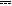 Мощность, Вт:12 (для ~100...250)
5,2 (для 12...36)Максимальный световой поток источника света, лм:620Коэффициент пульсациименее 0,2%КССТип К(концентрированная), коэффициент формы КСС - 5,8Угол половинной яркости:20°Наработка на отказ чипа сверхъярких светодиодов:50000 часов. (Используются сверхъяркие кристаллы со сроком службы 100 тысяч часов)Покрытие:Антистатическое полимерно-эпоксидное окрашивание, фрикционно искробезопасное, устойчивое к рабочим средам и ионизирующему излучению. Цвет RAL 7035Резьба на присоединительных отверстиях:Трубная коническая ГОСТ 6211-81 1" NPT (2 отверстия) (другой тип резьбы и цоколь по требованию)Материал корпуса:Коррозионностойкий модифицированный алюминиево-кремниевый сплав, устойчивый к солевому туману и другим химическим веществам, в том числе устойчивый к парам сероводорода и соляной кислоты, к солевым и кислым рудничным водам, фрикционно искробезопасный. Огнестойкое ударопрочное боросиликатное стеклоМасса, кг:2Класс защиты от поражения электрическим током:IКлиматическое исполнение:УХЛ1 (по требованию УХЛ2, УХЛ3, УХЛ4, УХЛ5, ХЛ1, ХЛ2, ХЛ3, ХЛ5, Т1, Т2, Т3, Т5, OM1, OM2, OM3, OM4, В2.1з**, В5)Стандартная комплектация:                                                                  ИндексКоличество, штСветильник потолочный взрывозащищённый СГЖ01-4960С 220 АС/Т-ТУ 3400-006-72453807-     07 светодиодный с креплением на трубу.474Светильник потолочный взрывозащищённый СГЖ01-4960С-220АС/У-2КНВ2GН-ТУ 3400-006-72453807-07 светодиодный с креплением на скобу.14Прожектор светодиодный взрывозащищённый с креплением на скобу HB IED 100 D60 Ex.33 Прожектор светодиодный взрывозащищённый с креплением на скобу HB IED 225 D60 Ex.7Светильник потолочный взрывозащищённый светодиодный SLIK.PRS 50 Ex.11Светильник светодиодный взрывозащищённый для смотровых окон СГМ03-350С-12DC-KHB1GH-ТУ 3400-006-72453807-0716